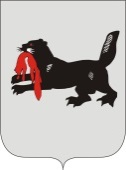                       ИРКУТСКАЯ ОБЛАСТЬМОЛОДЕЖНАЯИЗБИРАТЕЛЬНАЯ КОМИССИЯ                            при Слюдянской территориальной избирательной комиссииг. Слюдянка О проведении интеллектуальной игры  «РосКвиз» В целях повышения уровня правовой культуры и интереса к избирательному процессу у избирателей муниципального образования Слюдянский район, в соответствии с  Положением о Молодежной избирательной комиссии при Слюдянской территориальной избирательной комиссии, Молодежная избирательная комиссия РЕШИЛА:Провести 6 декабря 2019 года совместно со Слюдянской территориальной избирательной комиссией интеллектуальную игру «РосКвиз» для молодых специалистов образовательных организаций муниципального образования Слюдянский район.Председателю комиссии И.С. Кадову, секретарю комиссии Т.В. Гупало принять меры по формированию команд для участия в интеллектуальной  игре «РосКвиз».Председатель комиссии                                                                       И.С. Кадов				Секретарь комиссии					                               Т.В. Гупало   РЕШЕНИЕРЕШЕНИЕ 18 ноября  2019 года№ 13